Assessment Guidance 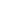 Risk AssessmentRisk AssessmentRisk AssessmentRisk AssessmentRisk AssessmentRisk Assessment for the activity ofOxford Natural History Museum and Crocodiles of the WorldOxford Natural History Museum and Crocodiles of the WorldDate09/04/23Unit/Faculty/DirectorateSUSU Wildlife SocietyAssessorEleanore SawyerEleanore SawyerLine Manager/SupervisorKira NewbonSigned offEleanore SawyerEleanore SawyerPART A PART A PART A PART A PART A PART A PART A PART A PART A PART A PART A (1) Risk identification(1) Risk identification(1) Risk identification(2) Risk assessment(2) Risk assessment(2) Risk assessment(2) Risk assessment(3) Risk management(3) Risk management(3) Risk management(3) Risk managementHazardPotential ConsequencesWho might be harmed(user; those nearby; those in the vicinity; members of the public)InherentInherentInherentResidualResidualResidualFurther controls (use the risk hierarchy)HazardPotential ConsequencesWho might be harmed(user; those nearby; those in the vicinity; members of the public)LikelihoodImpactScoreControl measures (use the risk hierarchy)LikelihoodImpactScoreFurther controls (use the risk hierarchy)Slips, Trips, FallsInjuryMembers of Society, Members of the public339Group sizes reduced to ensure no large groups are formed. Students will be encouraged to take care when crossing busy streets and when on stairs.133Seek medical attention from venue if possible.Contact emergency services if needed All incidents are to be reported on the as soon as possible Follow SUSU incident report policyGetting lost on the tripNot being able to find the coachNot being able to leave the area until missing student foundSociety members on the trip133Everyone has been informed to stay with the group and keep an eye on one another. Advice on meeting points (where the coach is) and general travel itinerary given. When possible, members should remain in groups and inform the committee of their location if they stray from the group .122The phone numbers of the committee members in attendance have been given to everyone on the trip. Social media contact is also available via the Facebook group and chat. The committee will keep everyone together and periodically conduct group counts at important sections of the trip.Minibus will not leave until all attendees are located.Traffic- accident or collisionInjury/DeathSociety members on trip155Verbal warning of risk.Encourage students to use pedestrian crossings wherever possible.Encourage students to travel in appropriate group sizes to ensure no large groups are formed.Check driver has license and knowledge of the route and is paying attention to the roads.Members will be asked to be mindful as to not distract the driver while on the roads.133Contact emergency servicesGather all evidence and complete the incident Adverse WeatherSunstroke, heatstroke, cold, minor illnesses as a result of weatherStudents224Advise students and helpers to take appropriate clothing i.e. waterproofs, hat, sun cream.111Should weather be deemed ‘adverse’ this trip will be cancelledLoss of ValuablesLost ItemsStudents111All attendees will be warned prior to the trip to keep valuables secure and hidden.When possible, items of large value should not be taken on the tripAnimalsInjuryStudents339All students advised on the appropriate way to appreciate animals seen, eg: not getting too close, not moving too fast, not using flash on cameras.Risks explained and students encouraged to keep a distance from animals.Closely follow advice given by staff at Crocodiles of the World.Hand sanitiser available when hand washing services are not to prevent any illness from touching animals.133Seek medical attention from Crocodiles of the World.Contact emergency services if needed. All incidents are to be reported on the as soon as possible Follow SUSU incident report policyStudents caught ignoring rules will not be allowed on trips in the future.The general publicAbuseStudents133Members will be reminded to be polite throughout the trip, not cause disturbances in the museum and respecting the rules of Crocodiles of the World.122Medical EmergencyParticipants may sustain injury due to; pre-existing medical conditions, an incident whilst travelling, or other incident.Students248Advise participants; to bring their personal medication, what numbers to ring in an emergency, Advise participants to bring medication for the trip and inform the committee of any potentially life threatening conditions as well as the location of medication. Next of kin and medical details have been collected in case they are needed for medical reasons- stored securely following GDPR Guidelines Organisers to familiarise self and brief participants on local medical facilities133Seek medical attention from nearby venue if possible.Contact emergency services if needed All incidents are to be reported on the as soon as possible Follow SUSU incident report policyFire HazardBurnsStudents144Keep the area clear of debris, make sure fire doors and walkways are not obstructed. Follow building fire regulations and meet at designated safety points in event of a fire.PART B – Action PlanPART B – Action PlanPART B – Action PlanPART B – Action PlanPART B – Action PlanPART B – Action PlanPART B – Action PlanPART B – Action PlanRisk Assessment Action PlanRisk Assessment Action PlanRisk Assessment Action PlanRisk Assessment Action PlanRisk Assessment Action PlanRisk Assessment Action PlanRisk Assessment Action PlanRisk Assessment Action PlanPart no.Action to be taken, incl. CostBy whomTarget dateTarget dateReview dateOutcome at review dateOutcome at review date1Participants emergency contact details gathered by organisers- stored securely in accordance with GDPR guidelinesEvent Organiser2Transport-student drivers and minibus used - safety checks are carried out, and license up to date. Minibus Driver3Participant briefing on health & safety before trip e.g. meeting, online, emails (including consular and emergency services information)Event OrganiserResponsible manager’s signature: Kira NewbonResponsible manager’s signature: Kira NewbonResponsible manager’s signature: Kira NewbonResponsible manager’s signature: Kira NewbonResponsible manager’s signature: Kira NewbonResponsible manager’s signature: Eleanore SawyerResponsible manager’s signature: Eleanore SawyerResponsible manager’s signature: Eleanore SawyerPrint name: Kira NewbonPrint name: Kira NewbonPrint name: Kira NewbonPrint name: Kira NewbonDate: 03/03/2023Print name: Eleanore SawyerPrint name: Eleanore SawyerDate: 03/03/2023EliminateRemove the hazard wherever possible which negates the need for further controlsIf this is not possible then explain why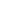 SubstituteReplace the hazard with one less hazardousIf not possible then explain whyPhysical controlsExamples: enclosure, fume cupboard, glove boxLikely to still require admin controls as wellAdmin controlsExamples: training, supervision, signagePersonal protectionExamples: respirators, safety specs, glovesLast resort as it only protects the individualLIKELIHOOD5510152025LIKELIHOOD448121620LIKELIHOOD33691215LIKELIHOOD2246810LIKELIHOOD11234512345IMPACTIMPACTIMPACTIMPACTIMPACTImpactImpactHealth & Safety1Trivial - insignificantVery minor injuries e.g. slight bruising2MinorInjuries or illness e.g. small cut or abrasion which require basic first aid treatment even in self-administered.  3ModerateInjuries or illness e.g. strain or sprain requiring first aid or medical support.  4Major Injuries or illness e.g. broken bone requiring medical support >24 hours and time off work >4 weeks.5Severe – extremely significantFatality or multiple serious injuries or illness requiring hospital admission or significant time off work.  LikelihoodLikelihood1Rare e.g. 1 in 100,000 chance or higher2Unlikely e.g. 1 in 10,000 chance or higher3Possible e.g. 1 in 1,000 chance or higher4Likely e.g. 1 in 100 chance or higher5Very Likely e.g. 1 in 10 chance or higher